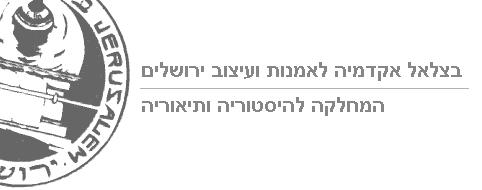 שם הפרוסמינר: זיכרון, סיפור, יצירהמרצה: דר' יונה וייץקורס שנתי, 4 נ"זיום א' 16:00-14:30זיכרונות מציעים סקיצות אפשריות של עבר. הפרוסמינר עוסק בזיכרונות כסיפור, כיצירה גמישה, אישית וקבוצתית, המפגישה התרחשויות, אותנטיות ומדומיינות, עם שפה המציעה פרשנויות ואלתורים, דימויים, הסמלות ואג'נדות מגוונות.באמצעות היומן האישי החזותי דוגמת פרספוליס, maus  וואלס עם באשיר, והקולנוע התיעודי מבקש הפרוסמינר להבין את ההתכתבות בין תודעת הזיכרונות לדינמיות של העכשווי, לפענח את האפקטיביות של רעיון העבר ביצירה של העצמי והקולקטיבי ולנסח את החיבורים האינטימיים והדיאלוגים הסבוכים בין החוויתי-אישי לקבוצתי התרבותי והפוליטי.קורס מתוקשב: כןציון הפרסמינר: 1. השתתפות פעילה בדיון בכיתה= 15%                     2. מחקר וגיבוש נושא העבודה האישית והצגתו ברפרט פרונטלי: 15%                    3.  עבודת הפרוסמינר: 70%%שעור מס 2 - 2.11-    זיכרון קבוצתי: מושגי יסוד, רעיונות מרכזיים  הנחות בסיס בפוליטיקה של הפקת משמעויות העבר .מקטעים מסרטו של אייל סיוון "יזכור העבדים של הזיכרון".מטלת קריאה:  יונה וייץ: מסמך גישות תיאורטיות חלק 1 (מוריס האלבווקס –יסודות המחשבה התיאורטית-מחקרית  של זיכרון קולקטיבי).שעור מס 3 – 9.11- זיכרון קבוצתי/זיכרון אישי- המשך הדיון בהפקת משמעויות עבר, ביחסים בין היסטוריה בהסדרת תודעה של יחדים וקבוצות, ביזמי זיכרון. ארגון מושגי ורעיוני (מוריס האלבווקס) מקטעים מסרטו של אייל סיוון "יזכור העבדים של הזיכרון".מטלת קריאה:  יונה וייץ: מסמך גישות תיאורטיות חלק 1 (מוריס האלבווקס –יסודות המחשבה התיאורטית-מחקרית  של זיכרון קולקטיבי).שעור מס 4 -  16.11- קולנוע כטריטוריה לזיכרון קבוצתי:  "שתיקת הארכיונים": 1. צפייה במקטעים מהסרט "שתיקת הארכיונים" 2. דיון במתח שבין זיכרון להיסטוריה, זיכרונות אותנטיים וזיכרונות מובנים, בין מציאות להמצאת המציאות ועוד. דיון במשמעות ובהשלכות של הניסוח החזותי עברים טראומטיים.  מטלת קריאה :1.. נובק יעל ויניב רון-אל.  "שתיקת הארכיון". הקדמה לרב שיח. תיאוריה וביקורת 40, 2012. (חובה) 2.. "שתיקת הארכיון"" רב שיח. תיאוריה וביקורת 40, 2012. (חובה)שיעור מס' 5 - 23.11- המשך דיון בקולנוע כטריטוריה לניסוח היסטוריה וזיכרון מטלת קריאה:  Robert A. Rosenstone. "The Historical Film as Real History". Film Historia, 1995.  סדרה אזרחי : לייצג את אושוויץ" . תיאוריה וביקורת, 8, 1996. (רשות)שיעור מס  6 - 30.11 - היסטוריה, זיכרון אותנטיות, פיקטיביות ויצירת הכזב : ממזרים חסרי כבוד /טרנטינו  . צפיה ודיון במקטעים מהסרט .מטלת קריאה: 1.  טוד הרצוג."מה יקראו בספרי ההיסטוריה?" דיון בגבולות הייצוג וממזרים חסרי כבוד של טרנטינו. סליל,7, 2013.  (חובה)2.  עזריקם עמרם. " שואה ונאציזם בקומדיות הוליוודיות " . סליל ,4, 2010 (רשות )שיעור מס' 7  7.12 -  זיכרון קבוצתי  ונובלות גראפיות. דיון בנובלה גראפית כאסטרטגית ממשק בין זיכרון אישי לשדה זיכרון  קבוצתי.  מקרה מבחן: הירושימה ונגסקיThe Grave of the Fireflies.  Isao Takahata 1988   מטלת קריאה: 1. אורי ברטל. "מהירושימה לסברה ושתילה: הקומיקס , הרומן הגראפי והאנימציה כסוכני זיכרון חתרניים". פרוטוקולוז' 2010. (חובה)2. Nosaka Akiyuk. A Grave of Fireflies. The Japan Quarterly, 4: 1978.   (חובה)3.and Fantasy in Japanese Animation.  Susan Napier . World War II as Trauma Memory .   The Asian Pacific Journal (רשות מומלץ – 2עמ)4. Wendy Goldberg. Transcendenting the Victims History: Takahata Isao`s Grave of the Fireflies.   . Mechademia, 4: 2009(רשות מומלץ) שיעור מס  8 - 14.12 - הנובלה הגרפית, ההיסטוריה ותרבות פופולארית דיון ראשוני במקרי המבחן: 1. מאוס MAUS  2. וואלס עם באשיר  3. פרספוליס. 4. In the shadow of no towers (מגדלי התאומים).מטלת קריאה: Elaine Martin, Graphic Novels or Novel Graphics? The Comparatist, 35:2011.  (חובה)דיטמאר יקוב. . יצירת מיתוסים מול היסטוריזציה: האם ניתן ללמד היסטוריה באמצעות קומיקס? סליל  5, 2011. (רשות מומלץ)שימו לב למטלת קריאה לשיעור מס 10.- שיעור מס  9 – 21.12- הכנס השנתי של המחלקה להיסטוריה ותיאוריה.שיעור מס 10 - 28.12-  האנימציה התיעודית . מקרה מבחן: וואלס עם באשיר. דיון בחומרי המאמרים וצפייה בקטעים נבחרים של וואלס עם באשיר/ארי פולמן.מטלת קריאה:יובל בנזימן . "אנחנו היינו בים": הביקורת המאשרת בסרטי מקרה לבנון הישראלים שאחרי מלחמת לבנון השנייה. תיאוריה וביקורת 41, 2013 (חובה)Ohad Landesman and Roy Bendor. Animated Recollection and Spectatorial Experience in Waltz with Bashir. Animation:An Interdisciplinary Journal. 2011יפתח אשכנזי. :על מי אנחנו  מדברים כשאנחנו מדברים על PTSD   :  על סימולקרה, טראומה ואחריות בואלס עם באשיר. סליל,4, 2010. (רשות מומלץ)יוסף רז. " ראיות ויזואליות": היסטוריה וזיכרון בקולנוע ישראלי. ישראל 14, 2008. (רשות).שיעור מס  11  4.1.2015 – פרספוליס- אוטוביוגרפיה  גראפית.מטלת קריאה:  Rocı´o G. Davis. A GRAPHIC SELF Comics as autobiography in Marjane Satrapi’s PersepolisProse Studies, 27:3 : 2005.  (חובה)ליאורה הנדלמן-בעבור- מרג'ואן סטראפי: פרספוליס . ג'מאעה כרך יז תשס"ט. (רשות מומלץ).Nima Naghibi and Andrew O’Malley. Estranging the Familiar: “East” and “West” in Satrapi’s Persepolis . Esc 2005. (רשות)Shereen Honary.Comics and Cultures: Narrating the Self and Other in PersepolisNätverket  18: 2013.((רשותשיעור מס' 12 - 11.1- מאוס (MAUS-ׂ  דיון בנובלה הגרפית מאוס (קומיקס וטראומה, זיכרון אישי, סוציו ביוגרפיה, זיכרון מנגד ועוד ) מטלת קריאה:Michael E. Staub. The Shoah Goes On and On: Remembrance and Representation in Art Spiegelman's Maus. MELUS, 20:3:1995.Thomas Doherty.Art Spiegelman's Maus: Graphic Art and the HolocaustAmerican Literature, 68: 1996.מרילין רייזבאום . לשרוד בזכות חתול ועכבר. סיפור השואה של ארט ספיגלמן. תיאוריה וביקורת 15, 1999.   (רשות)שיעור מס 13   18.1.2015 –ארכיטקטורת זיכרון של הטראומה : מאוס ומגדלי התאומים. מטלת קריאהKristiaan Versluys.  art spiegelman's in the shadow of no towers: 9/11 and the representationof trauma. Modern Fiction Studies, 52: 4:2006 (חובה)Katalin Orbán .Trauma and Visuality: Art Spiegelman's Maus and In the Shadow of No TowersAuthor(s): Source: Representations, 97: 1: 2007.Jennifer Cho.Touching Pasts In The Shadow of No Towers: 9/11 andArt Spiegelman’s Comix of Memory.שיעור מס 14 – 25.1.2015- הנחיות מתודולוגיות לנושאי עבודת הפרוסמינר